Издате грађевинске дозволе, јун 2020.	– Претходни резултати –	У јуну месецу 2020. издата је 1 831 грађевинска дозвола, што је за 2,3% мање него у јуну претходне године. Ако се посматра период од почетка године, за првих шест месеци 2020. године, укупан број издатих дозвола смањен је за 3,5%. Од укупног броја дозвола издатих у јуну 2020. године 77,4% дозволa односи се на зграде, а 22,6% на остале грађевине. Ако се посматрају само зграде, 69,8% дозвола издато је за стамбене, а 30,2% за нестамбене зграде, док се код осталих грађевина највећи део односи на цевоводе, комуникационе и електричне водове (67,9%). Према дозволама издатим у јуну 2020. у Републици Србији, пријављена је изградња 2 756 станова, с просечном површином од 71,6 m². Од укупног броја станова у новим стамбеним зградама 9,2% станова биће грађено у зградама с једним станом, с просечном површином од 153,1 m², а 89,6% станова биће грађено у зградама с три стана и више станова, и њихова просечна површина биће знатно мања и износиће 61,2 m².Предвиђена вредност радова новоградње у јуну 2020. износи 81,8% од укупно предвиђене вредности радова. Посматрано према областима, највећа грађевинска активност очекује се у Браничевској области, 26,1% од предвиђене вредности новоградње, затим следе Београдска област (20,3%), Сремска област (13,1%) и Златиборска област (11,9%), док се учешћа осталих области крећу до 4,5%.Индекси издатих грађевинских дозвола у Републици СрбијиМетодолошка објашњењаПодаци о издатим грађевинским дозволама преузимају се из Централне евиденције обједињених процедура, коју, према Закону о планирању и изградњи („Службени гласник РС“, број 132/14, члан 8), води Агенција за привредне регистре. У оквиру овог истраживања, појмом „грађевинска дозвола“ обједињују се грађевинска дозвола за изградњу грађевинског објекта и решење којим се одобрава извођење радова по члану 145 Закона о планирању и изградњи.  Издате грађевинске дозволе и одобрења за извођење радова на основу усаглашеног захтева обухваћени су само ако је изградња први пут одобрена. Обухватају се дозволе за све врсте грађевина описане у Класификацији врста грађевина, тј. зa зграде и остале грађевине, и приказују се по територијама на којима ће се изводити планирани радови у земљи.Републички завод за статистику од 1999. године не располаже појединим подацима за АП Косово и Метохија, тако да они нису садржани у обухвату података за Републику Србију (укупно).Детаљна методолошка објашњења овог истраживања налазе се на сајту Републичког завода за статистику: http://www.stat.gov.rs/istrazivanja/methodology-and-documents/?a=05&s=0. 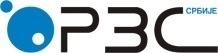 Република СрбијаРепублички завод за статистикуISSN 0353-9555САОПШТЕЊЕСАОПШТЕЊЕГР30број 220 – год. LXX, 14.08.2020.број 220 – год. LXX, 14.08.2020.Статистика грађевинарстваСтатистика грађевинарстваСРБ220 ГР30 140820I–VI 2020I–VI 2019VI 2020V 2020VI 2020VI 2019VI 2020 2019УкупноБрој96,5136,397,7100,6Предвиђена вредност радова65,8156,563,5106,6ЗградеБрој94,0142,095,799,8Предвиђена вредност радова119,793,8111,0115,2Површина113,399,8114,1117,8Остале грађевинеБрој104,6120,0105,1103,3Предвиђена вредност радова36,8372,446,3100,1СтановиБрој134,373,2117,0120,2Корисна површина126,770,9111,8112,8Контакт: gabrijela.rosic@stat.gov.rs, телефон: 011 2412-922, локал 260Издаје и штампа: Републички завод за статистику, 11 050 Београд, Милана Ракића 5 
Tелефон: 011 2412-922 (централа) • Tелефакс: 011 2411-260 • www.stat.gov.rs
Одговара: др Миладин Ковачевић, директор 
Tираж: 20 ● Периодика излажења: месечна